INTERNSHIP REPORT LOMBOK PLAZA HOTEL MATARAM 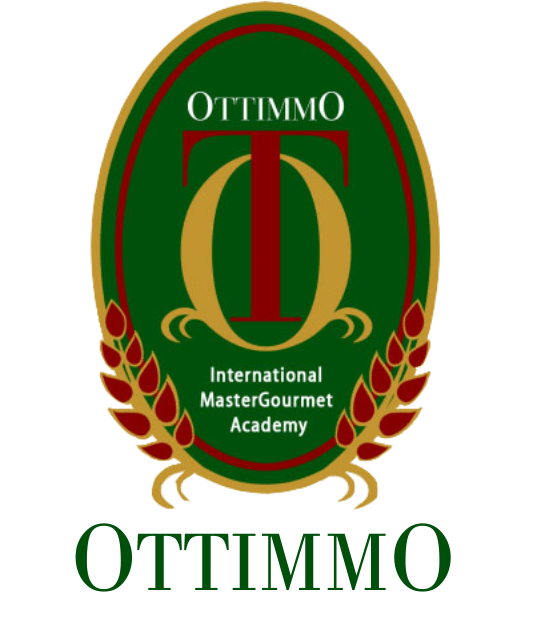 By:VANESSA CAKRA1874130010028STUDY PROGRAM OF CULINARY ART OTTIMMO INTERNATIONAL MASTER GOURMET ACADEMY SURABAYA 2021INTERNSHIP REPORT LOMBOK PLAZA HOTEL Arranged by:VANESSA CAKRA (1874130010028)Done the internship period from April, 7th 2021 at LOMBOK PLAZA HOTEL Approved by:Supervisor,                          Examiner I,                             Examiner II, Hilda Tjahjani Iskandar,     Irra Chrisyanti Dewi,      Gilbert Yanuar Hadiwirawan,                                                            SE, AK, CA 			  S.PD.M.S.M                              A.MD.ParNIP. 196910292002072     NIP.197812011702028	      NIP.199001011701041Knowing, Director of OTTIMMO                                Head of Study Program Culinary art, International MasterGourmet                                 OTTIMMO International                                           Academy,                                                                  Mastergourmet Academy,Zaldy Iskandar, BSc.                                   Hilda Tjahjani Iskandar, SE, AK, CA                                                                                            NIP.197310251201001                                NIP. 196910292002072APPROVAL BY Title			: LOMBOK PLAZA HOTEL MATARAM Company Name	: LOMBOK PLAZA HOTEL Company Address	: Jl. Pejanggik No.8, Cakranegara Bar., Kec. Cakranegara, Kota Mataram,   Nusa Tenggara Barat. 83231No. Telp. / Fax. 	: (0370) 643999Which is carried out by students of Culinary Art study program OTTIMMO internasional MasterGourmet Academy Surabaya Name			: Vanessa Cakra Student No		: 1874130010028Has been tested and declared successful. Approve,					Mataram, November 24 th 2021   Advisor,					SupervisorHilda Tjahjani Iskandar, SE, AK, CA  	               Bagus Martana NIP. 196910292002072			               Executive ChefAcknowledged by, Director of OTTIMMO Internasional  MasterGourmet Academy Surabaya Zaldy Iskandar, BSc.                                                                   NIP.197310251201001ACKNOWLEGEMENTFirst, I would like to thank my JESUS Christ for the blessings to complete this intership, so that I can prepare this internship report with the goal is to be able to complete the internship report assignment.This internship report explains the various activities that I do in this internship that I did this 6 months, in Lombok plaza hotel. This internship report discusses the process of my internship at the Lombok Plaza Hotel.During this process of completing this report, I received so much guidance and support. By this, I would like to express my gratitute to the names below:My parents who have support and provided me to achive good eduction. Ms . Hilda Tjahjani Iskandar, SE, AK, CA  as my intership mentor who guide me.Ms . Hilda Tjahjani Iskandar, SE, AK, CA as the head of study program at Ottimmo Internasional.My friend who have assisted me by giving guidance and suggestion.Mataram,November 24th 2021                         Vanessa CakraPLAGIARISM STSTEMENTI certify that this assignment/report is my own work, based on my personal study and/or research and that I have acknowledged all material and sources used in its preparation, whether they be books, articles, reports, lecture notes, and any other kind of document, electronic or personal communication. I also certify that this assignment/ report has not previously been submitted for assessment in any other unit, except where specific permission has been granted from all unit coordinator involved, or at any other time in this unit, and that I have not copied in part or whole or otherwise plagiarised the work of other students and/ or persons. 	On this statement, I am ready to bear the risk/any sanctions imposed to me in accordance with applicable regulations, if in the future there is a breach of scientific ethics, or you have a claim against the authenticity of my work. November, 24th 2021Vanessa CakraTABLE OF CONTENTSAPPROVAL ADVISOR AND EXAMINER ……………………………………iAPPROVAL INTERSHIP PLACEMENT……………………………………..iiACKNOWLEGMENT………………………………………………………….iiiPLAGIARISM STSTEMENT………………………………………………….ivTABLE OF CONTENT………………………………………………………….vLIST OF PICTURE……………………………………………………………...viLIST OF TABLE ……………………………………………………………….viiEXECUTIVE SUMMARY ……………………………………………………viiiCHAPTER I INTRODUCTION ………………………………………………..1A. Background of study …………………………………………………...1B. Industrial training objectives ……………………………………..…….1C. The benefits of industrial training ………………………………………1CHAPTER II General Description of Company ………………………………3A. History of company……………………………………………………..5B. Vision, mission, and company objectives………………………………6C. Organizational structure and main task …………………………………7CHAPTER III Industrial Training Activities …………………………………11A. Place of assignment …………………………………………………...11B. Activities performed…………………………………………………..113.1 Product of Internship …………………………………………………11C. Job description based on workmanship………………………………..17D. Problem faced and how to solve them ………………………………..25CHAPTER IV Conclusion ……………………………………………………..26A. Conclusion…………………………………………………………….26B. Suggestion……………………………………………………………..26BILIOGRAPHY ………………………………………………………………..27APPENDIX………………………………………………………………….......28	Appendix 1. Trainee Schedule……………………………………………28	Appendix 2. Team Pastry Lombok Plaza…………………………………28	Appendix 3. Hotel Logo  …………………………………………………28LIST OF PICTUREPicture 1 Superior Rooms…………………………………………………………3Picture 2 Deluxe Rooms…………………………………………………………..3Picture 3 Cabanas Rooms……………………………………………………..…..4Picture 4 Cabanas Suites…………………………………………………………..4Picture 5 Plaza Suites……………………………………………………………...4Picture 6 President Suites………………………………………………………….5Picture 7 Train Station…………………………………………………………….5Picture 8 Putu Ayu……………………………………………………………….11Picture 9 Kue Lumpur……………………………………………………………12Picture10 Wajik…………………………………………………………………..12Picture 11 Nagasari………………………………………………………………12Picture 12 Sarang Semut…………………………………………………………13Picture 13 Risol & Dadar Gulung ……………………………………………….13Picture 14  Banana Cake…………………………………………………………13Picture 15 Tape Cake…………………………………………………………….14Picture 16 Marble Cake…………………………………………………………..14Picture 17 Donat…………………………………………………………………14Picture 18 Sweet Bread…………………………………………………………..15Picture 19 Sweet Bread Set………………………………………………………15Picture 20 White Bread…………………………………………………………..15Picture 21 Pudding……………………………………………………………….16Picture 22 Coffee Break Set……………………………………………………...16Picture 23 Croissants……………………………………………………………..16Picture 24 Bubur Mutiara………………………………………………………...17Picture 25 Schedule………………………………………………………………28Picture 26 Team Pastry…………………………………………………………..28Picture 27 Logo ………………………………………………………………….28LIST OF TABLE Table 1 Organizational structure…………………………………………………..7Table 2  Job description………………………………………………………….25EXECUTIVE SUMMARY This is the internship report based on the six month long internship program that I hadsuccessfully completed in Lombok Plaza Hotel from April 7th, 2021 to October 7th, 2021 as a requirement of my Diploma III of the Culinary Arts Program at Ottimmo Internasional MasterGourment Academy Surabaya.	Lombok Plaza Hotel & Convention is a 3 star hotel located in the area Cakranegara, Mataram. The hotel is located in the central business and commercial district of Mataram. With its strategic location, Lombok Plaza Hotel & Convention have easy access to a variety of entertainment and activities, Lombok Plaza Hotel & convention is an ideal accommodation choice. Internship at the Lombok Plaza Hotel for 6 months was a pleasant and unforgettable experience, during author 6 months in the pastry section at the Lombok Plaza hotel I got new techniques in dealing with various problems that arise in hospitality and also in the kitchen.During internship author get many thing like learning to adapt in the real work environment, and the importance of discipline. The author will explain the activitis intership in the report for more detail.Keywords: Hotel, Intership, Lombok Plaza Hotel 